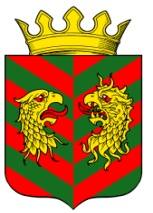 СОВЕТ ДЕПУТАТОВ МУНИЦИПАЛЬНОГО ОБРАЗОВАНИЯ «КЯХТИНСКИЙ РАЙОН» РЕСПУБЛИКИ БУРЯТИЯРЕШЕНИЕ«___» __________ 2022 года                                                                 № _______г. КяхтаО даче согласия на прием государственного имущества Республики Бурятия в собственность МО «Кяхтинский район»Рассмотрев письмо Министерства имущественных и земельных отношений Республики Бурятия  за исх. № 04.03-32-И294/22 от 19.01.2022 года, в соответствии с Законом Республики Бурятия от 24.02.2004 года  № 637 «О передаче объектов государственной собственности Республики Бурятия в иную государственную или муниципальную собственность и приеме объектов иной государственной или муниципальной собственности в государственную собственность Республики Бурятия или собственность муниципальных образований в Республике Бурятия»,  Совет депутатов МО «Кяхтинский район» Республики Бурятия РЕШИЛ:1.   Дать согласие на прием государственного имущества в собственность муниципального образования «Кяхтинский район» согласно приложению №1;2. Контроль  за исполнением настоящего решения возложить на постоянную депутатскую комиссию Совета депутатов МО «Кяхтинский район» по экономике, муниципальной собственности, бюджету, налогам и сборам.3. Настоящее решение вступает в силу со дня его официального обнародования.Председатель Совета депутатовМО «Кяхтинский район»                                                                  И.В.МатаевПояснительная записка  к проекту решения Администрации МО «Кяхтинский район»«О даче согласия на прием государственного имущества Республики Бурятия в собственность МО «Кяхтинский район»Ознакомившись с письмом Министерства имущественных и земельных отношений Республики Бурятия  за исх. № 04.03-32-И294/22 от 19.01.2022 года,  считаю необходимым дать согласие на принятие в собственность муниципального образования «Кяхтинский район» государственное имущество – металлодетекторы, предназначенные для оснащения избирательных участков в соответствии с заключенным с Минпромторгом России и АО «Концерн Автоматика» соглашением на поставку стационарных металлодетекторов от 09.09.2021.Главный специалист по имуществу                                                                 Е.П.ХаранхоеваПояснительная записка  к проекту решения Администрации МО «Кяхтинский район»«О даче согласия на прием государственного имущества Республики Бурятия в собственность МО «Кяхтинский район»       В соответствии с решением сессии Совета депутатов МО «Кяхтинский район» 
№2-61С от 02.07.2013 года по данным проектам проведена первичная антикоррупционная экспертиза в ходе которой не было выявлено коррупциогенных факторов.Начальник отдела по правовым вопросам и муниципальным закупкамадминистрации МО «Кяхтинский район»                                                           Д.Г. Ишеева                                                  Пояснительная записка  к проекту решения Администрации МО «Кяхтинский район»«О даче согласия на прием государственного имущества Республики Бурятия в собственность МО «Кяхтинский район»Реализация настоящего решения не потребует дополнительных расходов из бюджета, а также  не приведет к выпадающим доходам бюджета.И.о. начальник финансового управления администрации МО «Кяхтинский район»                                                        Е.Б. БрыковаПроектадминистрации муниципального образования «Кяхтинский район»Краткое содержание проекта: «О даче согласия на прием государственного имущества Республики Бурятия в собственность МО «Кяхтинский район» (металлодетекторы).Должностное лицо, подготовившее проект:	Главный специалист по имуществу                                                                  Харанхоева Е.П.                            Согласование с заинтересованными ведомствами:Приложение № 1к решению  Совета депутатов МО «Кяхтинский район» от ________________№_______Перечень                                                                                                                                                                                        имущества, планируемого к принятию из государственной собственности Республики Бурятия в собственность муниципального образования "Кяхтинский район"Перечень                                                                                                                                                                                        имущества, планируемого к принятию из государственной собственности Республики Бурятия в собственность муниципального образования "Кяхтинский район"Перечень                                                                                                                                                                                        имущества, планируемого к принятию из государственной собственности Республики Бурятия в собственность муниципального образования "Кяхтинский район"Перечень                                                                                                                                                                                        имущества, планируемого к принятию из государственной собственности Республики Бурятия в собственность муниципального образования "Кяхтинский район"№ п/пНаименование имуществаНаименованиеобъекта оснащенияАдрес объекта оснащенияСерийный номер оборудования1Стационарный металлодетектор МТД-КА-01Избирательный участок № 431 с. Усть-Кяхта, ул. Школьная, 6 (МБОУ «Усть-Кяхтинская СОШ)298.21.10402Стационарный металлодетектор МТД-КА-01Избирательный участок № 432 (Дом культуры «Металлург»)с.Хоронхой, ул. Школьная, 6298.21.10383Стационарный металлодетектор МТД-КА-01Избирательный участок № 433 (Дом культуры «Железнодорожник»)пгт. Наушки, ул.Железнодорожная, д.2298.21.10464Стационарный металлодетектор МТД-КА-01Избирательный участок № 435 (Центральная КБС) г.Кяхта, ул. Крупской, д.42295.21.10405Стационарный металлодетектор МТД-КА-01Избирательный участок № 437 (Кяхтинская ДШИ)г. Кяхта, ул. Пограничная, д.36295.21.10386Стационарный металлодетектор МТД-КА-01Избирательный участок № 438 (МАУ «Стадион Чемпион»)г. Кяхта, ул.Юбилейная, 1А295.21.10287Стационарный металлодетектор МТД-КА-01Избирательный участок № 439 (Спортивный комплекс «Олимп») г. Кяхта, ул.Ленина, д.48А295.21.10318Стационарный металлодетектор МТД-КА-01Избирательный участок №442 (Гарнизонный дом офицеров)г. Кяхта, ул. Гармаева, д. 53287.21.10599Стационарный металлодетектор МТД-КА-01Избирательный участок №440 (МБДОУ №6 «Березка»г.Кяхта, ул. Сухэ-Батора, д. 35-1А295.21.1029Наименование ведомстваЗамечания и предложения к проектуДата подписанияПодпись должностного лицаНачальник отдела имущественных и  земельных отношений администрации Эрдынеев Б.С.И.о. начальника финансового управления администрации МО «Кяхтинский район»Брыкова Е.Б.Начальник отдела по правовым вопросам и муниципальным закупкамадминистрации МО «Кяхтинский район»Ишеева Д.Г.